Городской округ Пелым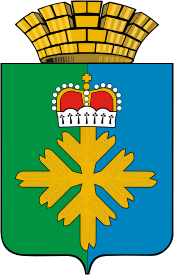 О выполнении плана мероприятий по противодействию коррупции в городском округе Пелым в 2022 году 19 января 2023Городской округ ПелымАнализ нормативной правовой базы органов местного самоуправления городского округа Пелым и подготовка иных нормативных правовых актов, необходимых для реализации законодательства Российской Федерации о противодействии коррупцииПринято 1 муниципальный правовой акт в сфере противодействия коррупцииПроведена антикоррупционная экспертиза 3 проектов нормативных правовых актов, принятыми органами местного самоуправленияВыявлены 0 коррупциогенных факторов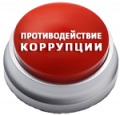 Городской округ ПелымОрганизация представления сведений о доходах, расходах, об имуществе и обязательствах имущественного характера лицами, замещающими муниципальные должности и должности муниципальной службы органов местного самоуправления городского округа Пелым, обеспечение контроля своевременности представления указанных сведений Муниципальными служащими заполнены 21 формы об адресах сайтах, на которых размещалась общедоступная информация, а также данные, позволяющие их идентифицироватьПредоставлены 21 справки о доходах, расходах, имуществе и обязательствах имущественного характера от муниципальных служащих, должности которых входят в перечень с повышенными коррупционными рисками, 9 справок от руководителей муниципальных учреждений городского округа Пелымк дисциплинарной ответственности в 2022 году муниципальные служащие и  руководители муниципального учреждения не привлекались. Городской округ ПелымПроведение комиссий по служебному поведению в 2022 годуПроведено 8 комиссий по соблюдению требований к служебному поведению:из них 1 заседание комиссии в отношении 1 муниципального служащего. Нарушение признано как несущественный проступок.Комиссией рассмотрено 10 уведомлений о намерение заниматься иной оплачиваемой работойГородской округ ПелымПроведение проверок соблюдения порядка проведения конкурсов, аукционов, сдаваемого в аренду муниципального имуществаПроведено 8 аукционов на право заключения договоров аренды муниципального имущества, земельных участков. 6 аукционов по продаже муниципального имущества и земельных участков. Нарушений порядка проведения торгов не выявлено.В 2022 году  продан 1 объект муниципальной собственности,  3 земельных участков проданы по итогам электронного аукциона. При проведении анализа нарушений не выявлено.Городской округ ПелымПроведение анализа причин отказов в выдаче разрешений на строительство и разрешений на ввод объектов в эксплуатациюВ 2022 году поступило 1 заявление о выдаче разрешений на строительство, из них:- выдано 0;-1 отказ.заявлений о выдаче разрешений на ввод объектов в эксплуатацию не поступали.Анализ причины отказа в выдаче разрешений на ввод показал, что отказ в выдачи, в связи с несоответствием представленных документов.Городской округ ПелымКонтроль в финансово-бюджетной сфереКонтрольным органом городского округа Пелым проведены 2  внеплановые проверки в отношении муниципальных учреждений по соблюдению бюджетного законодательства. Нарушений не выявленоГородской округ ПелымГородской округ ПелымВ образовательных учреждениях городского округа Пелым проводятся мероприятия, направленные на профилактику коррупционных проявленийГородской округ ПелымОрганизация разъяснительной работы среди граждан о порядке предоставления государственных и муниципальных услуг Городской округ Пелым\                                  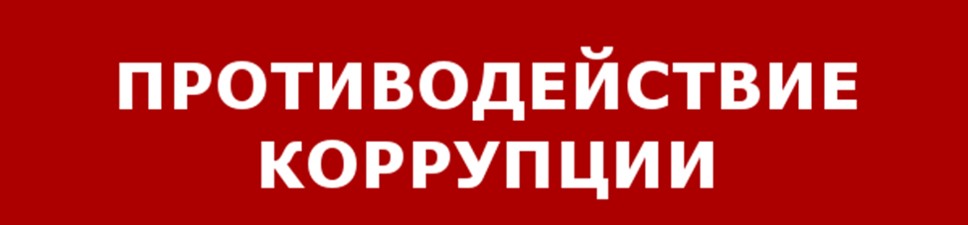 Среднее значение «Индекса восприятия коррупции» (получено из неокругленных значений индексов по каждому органу власти, учреждению и организации по данным социологического исследования, проведенного в 2022 году) составляет 26%, что соответствует понятию «Низкая» 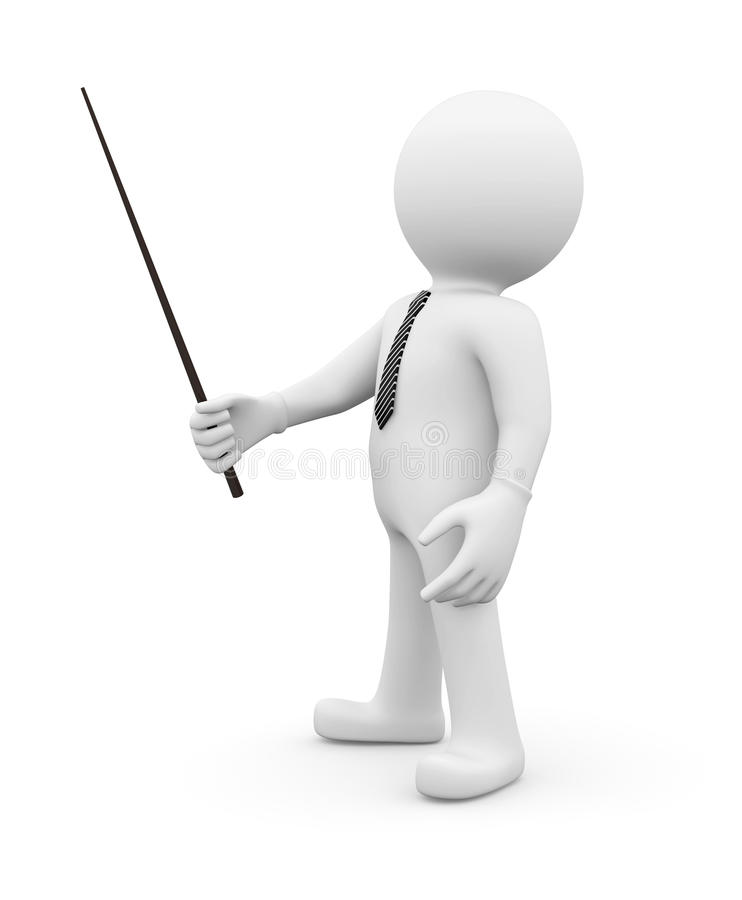 